Månedsplan for Oktober 1. trinn SFOSosialt mål:Hva menes med respekt,reflekter med barna.( Med forbehold om endringer )Hei :-)Her kommer månedsplanen for Oktober. På turdagen må de ha med klær etter vær og en vannflaske. Vi spiser på turen og kommer tilbake ca. Kl 15 .Plan for høstferien kommer onsdag 5.oktober.28.oktober skal vi ha Hellovennfest . Mer info kommer senere.Dette blir gøy . Vi gleder oss :-)NB! husk drikkeflaske!Husk klær etter vær og inneskoHusk at meldingsboka må være åpen i post permen for at vi skal se at det er en melding ;) Hilsen alle på Base 1 :-) :-)   UKEMANDAGTIRSDAGONSDAGTORSDAGFREDAG     40Elevenes valg: inne/uteTurdag:Gul(Vi spiser på turen )Forming :BLÅSpillerom :RØDElevenes valg: inne/uteBall-gruppe på tvers av alle baseneLiten tur før varm lunsj 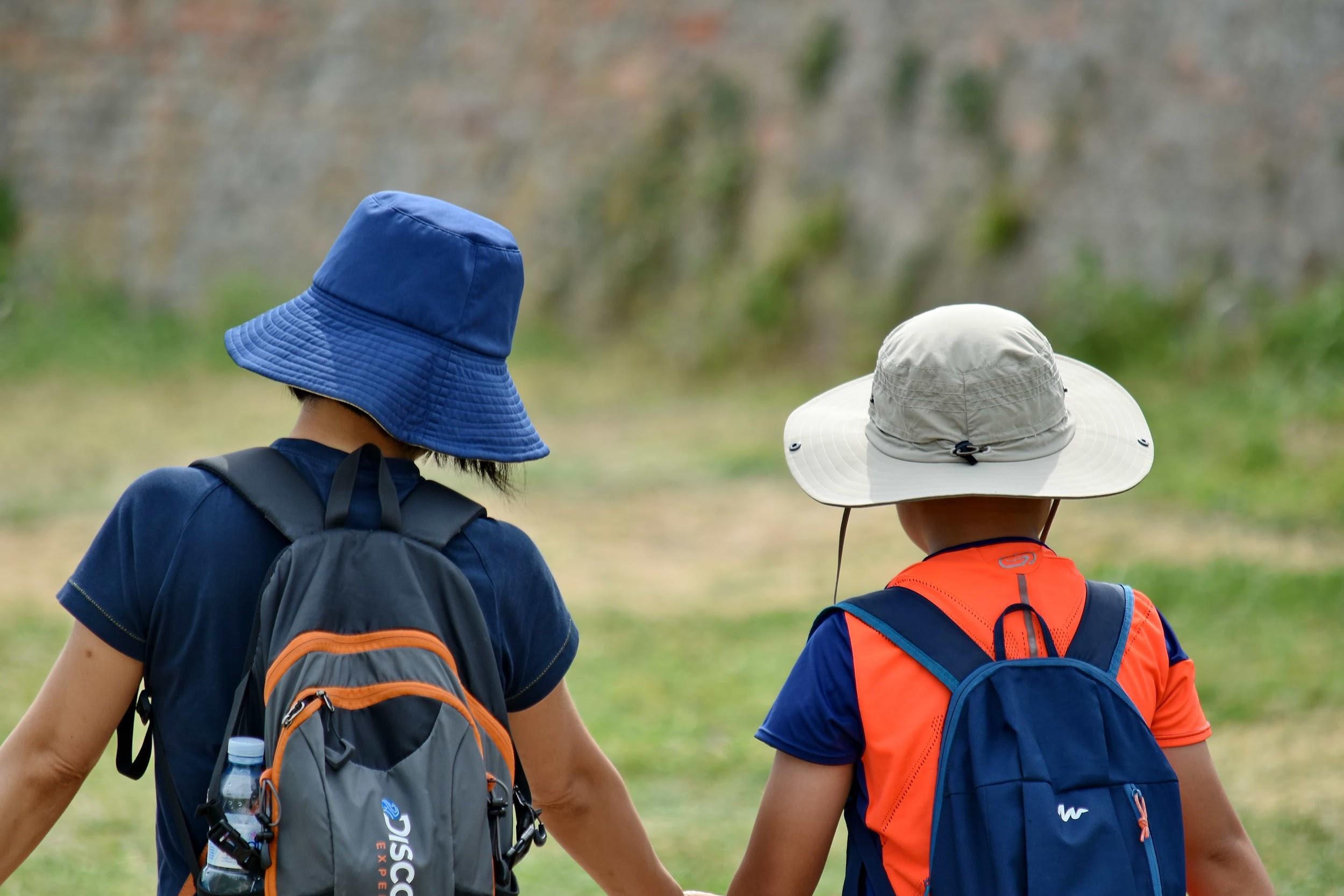      41Høstferie Egen plan kommerHøstferieEgen plan kommer HøstferieEgen plan kommer HøstferieEgen plan kommer HøstferieEgen plan kommer    42Elevenes valg: inne/uteTurdag :BLÅ(Vi spiser på turen )Forming :RØDSpillerom :GULElevenes valg: inne/uteBall-gruppe på tvers av alle baseneLiten tur før varm lunsj   43Elevenes valg: inne/uteTurdag;RØD(Vi spiser på turen )Forming :GULSpillerom : BLÅElevenes valg: inne/uteAktiviteter på tvers av alle basene.Hallovenn Fest + burdags -feiring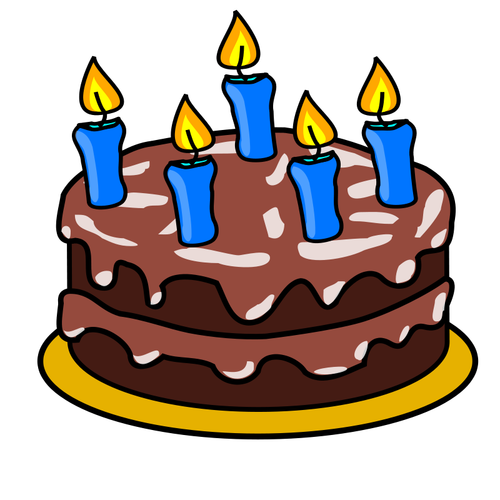    44Miljødag